Sicherheit-Innovation-Repräsentative DemokratieProgrammVortragsveranstaltung für Stipendiaten der Konrad-Adenauer-Stiftung in MontenegroWirtschaftspolitikder aktuellen Regierung Montenegros 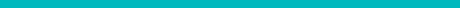 Datum:	Donnerstag, 18. November 2021, 15.00 UhrOrt	KAS Büro, Podgorica, Montenegro – via ZOOMBegrüßungSanija ŠLJIVANČANINKoordinatorin, Konrad-Adenauer-Stiftung, Montenegro „Wirtschaftspolitik der aktuellen Regierung Montenegros“Anja KADIĆ, Jelena POPOVIĆ, Katarina ŠĆEPANOVIĆ, Nevena MujičićKAS Stipendiatinnen, Studentinnen an der Wirtschaftsfakultät Fragen, Antworten und Diskussion SchlusswortLenka LALOVIĆProjektkoordinatorin, Konrad-Adenauer-Stiftung, Montenegro